بسم الله الرحمن الرحيماختبار الفترة الثانية الفصل الدراسي الثالث – ( الدور الأول ) – للعام الدراسي 1443هــــــــــــــــــــــــــــــــــــــــــــــــــــــــــــــــــــــــــــــــــــــــــــــــــــــــــــــــــــــــــــــــــــــــــــــــــــــــــــــــــــــــــــــــــــــــــــــــــــــــــــــــــــــــــــــــــــــــــــــــالسؤال الأول : فهم المقروء :                                                                             الْفِيلُ أَضْخمُ الْحَيَوَانَاتِ الْبَرِّيَّةِ الْحَيَّةِ جِسْمًا، وَالْمَوْجُودُ مِنْهُ الْآنَ نَوْعَانِ: الْإفْرِيقِيُّ وَيَعِيشُ فِي جَنُوبِالصَّحْرَاءِ الْإفْرِيقِيَّةِ الْكُبْرَى، والأسيوي وَيَعِيشُ فِي الْهِنْدِ وَالْمَعْرُوفُ بِالْفِيلِ الْهِنْدِيِّ.وَالْفِيلُ حَيَوَانٌ غَلِيظُ الْجَلْدِ، وَيَمْتَازُ بِخُرْطُومِهِ المرن الطَّوِيلِ، فَهُوَ يَشَمُّ بِخُرْطُومِه وَكَذَلِكَ يَتَنَاوَلُ بِهِ طَعَامَهُ، الْمُكَوِّنَ مِنَ النَّبَاتَاتِ وَالْفَاكِهَةِ وَأَوْرَاقِ الشَّجِرِ.
يَعِيشُ الْفِيلُ فِي قُطْعَانِ كَثِيرَةَ الْعَدَدِ، وَهُوَ حَيَوَانُ مُطِيعُ قَابِلُ لِلتَّعَلُّمِ لِأَنَّ لَهُ ذَاكِرَةً قُوَيَةً.
يَصْطَادُ الصَّيَّادُونَ الْفِيلَ كَيْ يَحْصُلُوا عَلَى الْعَاجِ الَّذِي تَتَكَوَّنُ مِنْهُ أَنْيَابُهُ، وَهُوَ أفْضَلُ أَنْوَاعِ الْعَاجِ لِبَيَاضِهِ وَصَلَاَبَتِهِ، وَيَسْتَخْدِمُ فِي صِنَاعَةِ كُرَاتِ الْبِلْيَارْدوِ وَمَقَابِضِ السَّكَاكِينِ.
يُوصفُ الْفِيلُ بِأَنَّهُ مَنَصَّةٌ مُتَحَرِّكَةٌ فَهُوَ مَصْدَرٌ لِلْغِذَاءِ لِلطُّيُورِ الَّتِي تَقَف عَلَى ظُهْرِهِ وَتَتَغَذَّى عَلَى الطُّفَيْلِيَّاتِ الْمَوْجُودَةِ فِي الْجَلْدِ الْخَارِجِيِّ لِلْفِيلِ وَالَّتِي تُزْعِجُهُ، وَهُوَ بُرْجٌ لِمُرَاقِبَةِ الْأَعْدَاءِ لِهَذِهِ الطُّيُورِ الَّتِي تَقَفُ عَلَى ظُهْرِهِ وَتَكْتَشِفُ مَا يَتَهَدَّدُهَا مِنْ خَطَرِ الصَّيَّادِينَ.   السؤال الثاني : : فهم المسموع  :   ضع علامة (  ) أو ( × ) أمام العبارات التالية :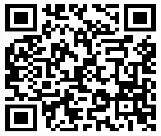 استعمل الباركود للاستماع إلى النص : السؤال الثالث : الصنف اللغوي :    السؤال الرابع : الوظيفة النحوية :    ** اختر الإجابة الصحيحة :                                                                                 ــــــــــــــــــــــــــــــــــــــــــــــــــــــــــــــــــــــــــــــــــــــــــــــــــــــــــــــــــــــــــــــــــــــــــــــــــــــــــــــــــــــــــــــــــــــــــــــــــــــــــــــــــــــــــــــــــــــــــــالسؤال الخامس : الأسلوب اللغوي :  ** اختر الإجابة الصحيحة :                                                                                  ــــــــــــــــــــــــــــــــــــــــــــــــــــــــــــــــــــــــــــــــــــــــــــــــــــــــــــــــــــــــــــــــــــــــــــــــــــــــــــــــــــــــــــــــــــــــــــــــــــــــــــــــــــــــــــــــــــــــــــــ    السؤال السادس : الرسم الإملائي :   ضع علامة (  ) أو ( × ) أمام العبارات التالية :  ـــــــــــــــــــــــــــــــــــــــــــــــــــــــــــــــــــــــــــــــــــــــــــــــــــــــــــــــــــــــــــــــــــــــــــــــــــــــــــــــــــــــــــــــــــــــــــــــــــــــــــــــــــــــــــــــــــــــــــــــ   السؤال السابع : الرسم الكتابي :      اكتب ما يلي بخط الرقعة
 أحيي في بني وطني الشبابا   وأبصر فيهم العجب العجابا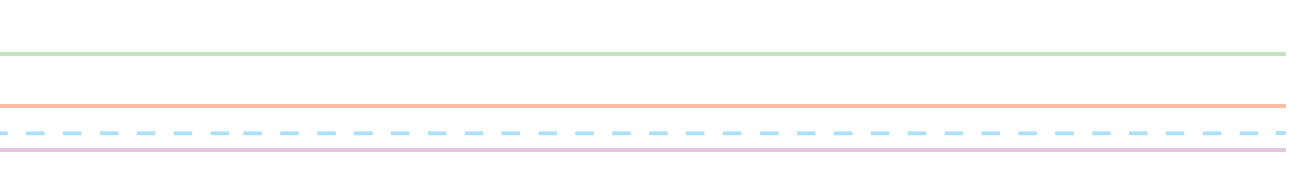    ـــــــــــــــــــــــــــــــــــــــــــــــــــــــــــــــــــــــــــــــــــــــــــــــــــــــــــــــــــــــــــــــــــــــــــــــــــــــــــــــــــــــــــــــــــــــــــــــــــــــــــــانتهت الأسئلةللإجابات عن الاختبار بشكل نموذج اضغط هذا الرابط أو الباركود https://youtu.be/9T62MSb2OLo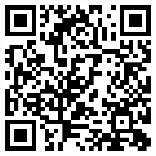 إعداد قناة التعلم التفاعليالمملكة العربية السعوديةوزارة التعليمإدارة التعليم .................مدرسة : ......................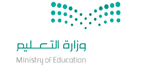 المادة : لغتي الخالدةالصف : الثاني   المتوسطالزمن : ساعتانالمصحح : المراجع :الدرجة كتابةالدرجة رقما 20التوقيع :التوقيع : اسم الطالب : ........................................................................................................الصف : الثاني المتوسط (      )  5111يعتبر الفيل أضخم الحيوانات .......يعتبر الفيل أضخم الحيوانات .......يعتبر الفيل أضخم الحيوانات .......يعتبر الفيل أضخم الحيوانات .......يعتبر الفيل أضخم الحيوانات .......يعتبر الفيل أضخم الحيوانات .......يعتبر الفيل أضخم الحيوانات .......يعتبر الفيل أضخم الحيوانات .......يعتبر الفيل أضخم الحيوانات .......يعتبر الفيل أضخم الحيوانات .......يعتبر الفيل أضخم الحيوانات .......يعتبر الفيل أضخم الحيوانات .......يعتبر الفيل أضخم الحيوانات .......أأأأالبرية    البرية    البرية    ببالبحرية        البحرية        البحرية        جـالبرية والبحرية    البرية والبحرية    222الفيل حيوان قابل للتعلم بسبب ........الفيل حيوان قابل للتعلم بسبب ........الفيل حيوان قابل للتعلم بسبب ........الفيل حيوان قابل للتعلم بسبب ........الفيل حيوان قابل للتعلم بسبب ........الفيل حيوان قابل للتعلم بسبب ........الفيل حيوان قابل للتعلم بسبب ........الفيل حيوان قابل للتعلم بسبب ........الفيل حيوان قابل للتعلم بسبب ........الفيل حيوان قابل للتعلم بسبب ........الفيل حيوان قابل للتعلم بسبب ........الفيل حيوان قابل للتعلم بسبب ........الفيل حيوان قابل للتعلم بسبب ........222أأذاكرته القوية   ذاكرته القوية   بببجسمه الضخم    جسمه الضخم    جـجـأنيابه الصلبة  أنيابه الصلبة  333بين الفيل والطيور التي تقف على ظهره فائدة متبادلة هذا يعني ..........بين الفيل والطيور التي تقف على ظهره فائدة متبادلة هذا يعني ..........بين الفيل والطيور التي تقف على ظهره فائدة متبادلة هذا يعني ..........بين الفيل والطيور التي تقف على ظهره فائدة متبادلة هذا يعني ..........بين الفيل والطيور التي تقف على ظهره فائدة متبادلة هذا يعني ..........بين الفيل والطيور التي تقف على ظهره فائدة متبادلة هذا يعني ..........بين الفيل والطيور التي تقف على ظهره فائدة متبادلة هذا يعني ..........بين الفيل والطيور التي تقف على ظهره فائدة متبادلة هذا يعني ..........بين الفيل والطيور التي تقف على ظهره فائدة متبادلة هذا يعني ..........بين الفيل والطيور التي تقف على ظهره فائدة متبادلة هذا يعني ..........بين الفيل والطيور التي تقف على ظهره فائدة متبادلة هذا يعني ..........بين الفيل والطيور التي تقف على ظهره فائدة متبادلة هذا يعني ..........بين الفيل والطيور التي تقف على ظهره فائدة متبادلة هذا يعني ..........333أأأحدهما يستفيد والآخر يتضرر    أحدهما يستفيد والآخر يتضرر    بببكلاهما يتضرر من الآخر      كلاهما يتضرر من الآخر      جـجـكل واحد يستفيد من الآخر    كل واحد يستفيد من الآخر    444 يصطاد الصيادون الفيل من أجل الحصول على ..... يصطاد الصيادون الفيل من أجل الحصول على ..... يصطاد الصيادون الفيل من أجل الحصول على ..... يصطاد الصيادون الفيل من أجل الحصول على ..... يصطاد الصيادون الفيل من أجل الحصول على ..... يصطاد الصيادون الفيل من أجل الحصول على ..... يصطاد الصيادون الفيل من أجل الحصول على ..... يصطاد الصيادون الفيل من أجل الحصول على ..... يصطاد الصيادون الفيل من أجل الحصول على ..... يصطاد الصيادون الفيل من أجل الحصول على ..... يصطاد الصيادون الفيل من أجل الحصول على ..... يصطاد الصيادون الفيل من أجل الحصول على ..... يصطاد الصيادون الفيل من أجل الحصول على .....444أالجلد  الجلد  الجلد  الجلد  باللحم  اللحم  اللحم  اللحم  جـالعاج العاج 555 الفيل من الحيوانات آكلة ....... الفيل من الحيوانات آكلة ....... الفيل من الحيوانات آكلة ....... الفيل من الحيوانات آكلة ....... الفيل من الحيوانات آكلة ....... الفيل من الحيوانات آكلة ....... الفيل من الحيوانات آكلة ....... الفيل من الحيوانات آكلة ....... الفيل من الحيوانات آكلة ....... الفيل من الحيوانات آكلة ....... الفيل من الحيوانات آكلة ....... الفيل من الحيوانات آكلة ....... الفيل من الحيوانات آكلة .......555أالأعشاب الأعشاب الأعشاب الأعشاب باللحوم اللحوم اللحوم اللحوم جـ الحشراتالحشرات   3  1- كان آدم عليه السلام يعمل ......  1- كان آدم عليه السلام يعمل ......  1- كان آدم عليه السلام يعمل ......  1- كان آدم عليه السلام يعمل ......أ – نجارا ب- حدادا  جـ ـ فلاحا            د ـ راعيا 2- اخترع.....الديناميت ثم ندم على ذلك لما رأى من خسائر في الأرواح ، فرصد ثروته جوائز للمبدعين .2- اخترع.....الديناميت ثم ندم على ذلك لما رأى من خسائر في الأرواح ، فرصد ثروته جوائز للمبدعين .2- اخترع.....الديناميت ثم ندم على ذلك لما رأى من خسائر في الأرواح ، فرصد ثروته جوائز للمبدعين .2- اخترع.....الديناميت ثم ندم على ذلك لما رأى من خسائر في الأرواح ، فرصد ثروته جوائز للمبدعين .أ -  الفريد نوبل  ب- نيكولاس أوغست .    جـ - فيرمي.     د ـ جيمس وات.  3- الرئة التي تتنفس بها الأرض هي .....  3- الرئة التي تتنفس بها الأرض هي .....  3- الرئة التي تتنفس بها الأرض هي .....  3- الرئة التي تتنفس بها الأرض هي .....أ – الاختراعات ب- الاكتشافات    جـ ـ الحقول            د ـ الغابات     2             1- عندما أصوغ الاسم الممدود من الفعل(غطى) فإنني أقول:  ...             1- عندما أصوغ الاسم الممدود من الفعل(غطى) فإنني أقول:  ...             1- عندما أصوغ الاسم الممدود من الفعل(غطى) فإنني أقول:  ...             1- عندما أصوغ الاسم الممدود من الفعل(غطى) فإنني أقول:  ...أ – أغطية ب- غطاء  جـ ـ مغطى           د ـ غطاوة 2- الاسم الممدود (في جملة العدل إعطاء كل ذي حق حقه) هو إعطاء ونوع همزته:2- الاسم الممدود (في جملة العدل إعطاء كل ذي حق حقه) هو إعطاء ونوع همزته:2- الاسم الممدود (في جملة العدل إعطاء كل ذي حق حقه) هو إعطاء ونوع همزته:2- الاسم الممدود (في جملة العدل إعطاء كل ذي حق حقه) هو إعطاء ونوع همزته:أ - أصلية ب- زائدة للتأنيث.    جـ - منقلبة عن أصل.     د ـ غير ذلك.  31 - رأيت زيت ناقلات النفط يعلو صفحة الماء.       عند تحويل الكلمة التي تحتها خط ظرفا نقول:  ...1 - رأيت زيت ناقلات النفط يعلو صفحة الماء.       عند تحويل الكلمة التي تحتها خط ظرفا نقول:  ...1 - رأيت زيت ناقلات النفط يعلو صفحة الماء.       عند تحويل الكلمة التي تحتها خط ظرفا نقول:  ...1 - رأيت زيت ناقلات النفط يعلو صفحة الماء.       عند تحويل الكلمة التي تحتها خط ظرفا نقول:  ...أ – على .ب- فوق.          جـ صاعد .           د ـ أعلى.2- أسماء تدل على مكان حدوث الفعل:.2- أسماء تدل على مكان حدوث الفعل:.2- أسماء تدل على مكان حدوث الفعل:.2- أسماء تدل على مكان حدوث الفعل:.أ -  سريعا – شديدا - بطيئاب-  ليلا – صيفا - قبلجـ - فوق – تحت - بيند ـ البيت – المسجد – الدار  3- من الظروف المشتركة بين الزمان والمكان  3- من الظروف المشتركة بين الزمان والمكان  3- من الظروف المشتركة بين الزمان والمكان  3- من الظروف المشتركة بين الزمان والمكان  أ – بين – بعد – عند ب- يمين – شمال – جنوب جـ ـ عصرا – ظهرا - صباحا د ـ أمام – خلف – قبل     2             1-  فاعل المدح أو الذم في المثال التالي : (نعم المستشار العقل)             1-  فاعل المدح أو الذم في المثال التالي : (نعم المستشار العقل)             1-  فاعل المدح أو الذم في المثال التالي : (نعم المستشار العقل)             1-  فاعل المدح أو الذم في المثال التالي : (نعم المستشار العقل)أ – نعم  ب-  المستشار   جـ ـ  العقل         د ـ غير ذلك 2- ( بئس العمل تدمير البيئة ) ننطق الكلمتين اللتين تحتهما خط بـــــــ:2- ( بئس العمل تدمير البيئة ) ننطق الكلمتين اللتين تحتهما خط بـــــــ:2- ( بئس العمل تدمير البيئة ) ننطق الكلمتين اللتين تحتهما خط بـــــــ:2- ( بئس العمل تدمير البيئة ) ننطق الكلمتين اللتين تحتهما خط بـــــــ:أ - الأولى بالفتح والثانية بالضم.   ب - الأولى بالضم والثانية بالفتح.جـ - الرفع بالضمد ـ النصب بالفتح     31كلمة "فتى " أصل الألف ياء 2لمعرفة أصل الألف اللينة في الأسماء الثلاثية نرجع للمعاجم اللغوية3تكتب الألف اللينة المتطرفة في كل الأسماء الأعجمية -بلا استثناء- ألفا قائمة.   2